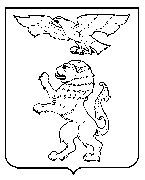 А Д М И Н И С Т Р А Ц И Я   Г О Р О Д А   Б Е Л Г О Р О Д АУ П Р А В Л Е Н И Е   О Б Р А З О В А Н И ЯМУНИЦИПАЛЬНОЕ БЮДЖЕТНОЕ  ОБЩЕОБРАЗОВАТЕЛЬНОЕ УЧРЕЖДЕНИЕ «ГИМНАЗИЯ №12» Г. БЕЛГОРОДА  ИМ.Ф.С. ХИХЛУШКИПРИКАЗ«25»  декабря 2023 года						                         № 455Об утверждении перечня должностей, подверженных коррупционными рискамиВ соответствии с Федеральным законом от 25 декабря 2008 г. № 273-ФЗ «О противодействии коррупции», постановления администрации города Белгорода от 05.12.202 года № 229 «О  мерах по предупреждению коррупции в организациях, функции и полномочия которых осуществляет администрация города Белгорода»ПРИКАЗЫВАЮ:1.Утвердить перечень должностей, замещение которых связано с коррупционными рисками (приложение № 1).2.Утвердить перечень коррупционно-опасных функций в сфере деятельности МБОУ «Гимназия №12» (приложение № 2).3. Разместить на официальном сайте соответствующие документы                      Костыркиной Е.В., заместителю директора.4. Контроль за исполнением приказа оставляю за собой.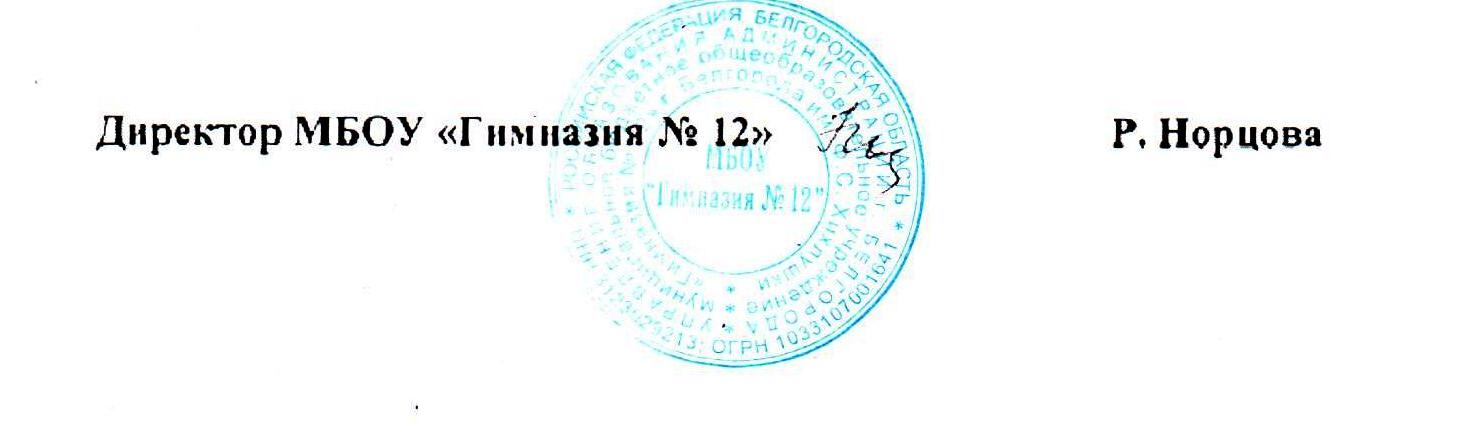 Приложение 1 к приказу от 25.12.2023 года № 455Перечень должностей МБОУ «Гимназия №12»,
 замещение которых связано с коррупционными рисками.К высокой степени участия должностных лиц в осуществлении коррупционно-опасных функций относятся лица, в должностные обязанности которых входит:правоподписи финансовых документов;подготовка и визирование проектов решений;участие в коллегиальных органах, принимающих решения.Критериями, характеризующими степень участия должностного лица                                    в осуществлении коррупционно-опасных функций, могут служить следующие действия:использование своих служебных полномочий при решении личных вопросов, связанных с удовлетворением материальных потребностей;оказание неправомерного предпочтения физическим лицам, индивидуальным предпринимателям, юридическим лицам в предоставлении услуг;необоснованное затягивание решения вопроса, решение вопроса во внеочередном порядке в отношении отдельного физического или юридического лица;нарушение установленного порядка рассмотрения обращений граждан;действия распорядительного характера, превышающие полномочия или не относящиеся к трудовым полномочиям;оказание неслужебных услуг.Список должностей:ДиректорЗаместитель директораЗаместитель директора по административно-хозяйственной работеЗаведующий библиотекарьПриложение 2 к приказу от 25.12.2023 года № 455Перечень коррупционно - опасных функций, в сфере деятельности МБОУ «Гимназия №12»В перечень включены конкретные процессы и хозяйственно- экономические операции в деятельности учреждения, при реализации и осуществлении функций которых, существуют предпосылки для возникновения коррупции:1. Осуществление организационно-распорядительных и административно- хозяйственных функций.2. Реализация целевых программ - расходование бюджетных и внебюджетных средств по не целевому назначению.3. Осуществление закупок товаров, работ и услуг, размещение заказов на поставку товаров, выполнение работ и оказание услуг для нужд Учреждения.планирование закупок и обоснование закупок;обоснование начальной (максимальной) цены контракта;организация приемки товара, выполненной работы, оказанной услуги;подготовка и размещение в единой информационной системе в сфере закупок извещения об осуществлении закупки, документации о закупках, проектов контрактов;организация заключения контракта и взаимодействие с поставщиком при изменении, расторжении контрактов;организация оплаты поставленного товара, выполненной работы (ее результатов), оказанной услуги, отдельных этапов исполнения контракта.организация направления информации в реестр недобросовестных поставщиков4. Хранение и распределение материально-технических ресурсов.5.  Участие в рассмотрении дел об обжаловании действий (бездействий) и осуществление подготовки материалов для выполнения претензионной работы.